         SANYS Update 3/28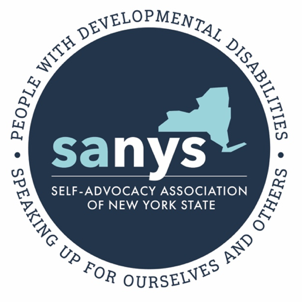 And here’s what you might have missed 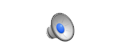 Click the picture to listen to this week’s right of the weekClick picture to listen to this week’s quote of the week Wednesday Staying Connected Closing Song of the Week as suggested by Hannah BrecherRoar by Katie Perryhttps://www.youtube.com/watch?v=CevxZvSJLk8
Open - Mic Theme: Women Role Models and Disability Justice1st hour video/ discussion Woman Role Model - Uly Ramos interviewed by Disability Rights NY (8.10min.)https://www.youtube.com/watch?v=f4kt2yC9Rig2nd hour discussion:Intersectionality & Disability, ft Keri Gray, the Keri Gray Group #DisabilityDemandsJusticehttps://www.youtube.com/watch?v=p2XN0CQazr0&t=88s Closing song:suggested by Gwen Squire “Reach Out and Touch Somebody's Hand by Diana Ross”https://www.youtube.com/watch?v=cIihblOPxrUSelf-Advocacy in Action on Youtube https://www.youtube.com/channel/UC4O_PuPvuCFmJKqtaTuHG-Q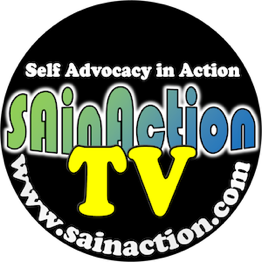 Some of Shameka’s Favorite Meditations 101 Power Thoughts https://www.youtube.com/watch?v=lz16YqpWkz416 Second of Bliss https://www.youtube.com/watch?v=-G_MhMzwunAWeekly Zoom Meeting Calendar – The following meetings happen every week and the links are always the same unless noted schedule may vary on holidays. Check SANYS Statewide Facebook Page https://www.facebook.com/SelfAdvNYS and Website  https://sanys.org/news-and-events/ for any updates and special events. Please save for future reference.Monday9:30-10:00am Coffee Clutch hosted by SANYS Long Islandhttps://us02web.zoom.us/j/200922882 Meeting ID: 200 922 882 One tap mobile +19292056099,,200922882# US (New York)10-11a Coffee Chat hosted by People Inc.https://us02web.zoom.us/j/7163227070Meeting ID 716 322 7070Password on request to rbanner@people-inc.orgSARTAC ZOOM Meeting1:00 ET, Noon CT, 11:00 MT, and 10:00 PTJoin on a computer, tablet, or smartphonehttps://zoom.us/j/324815633Or call 1-929-436-2866 and the Meeting ID: 324 815 633Or go to zoom.us click on join a meeting and put in 324 815 6334:30-5:30pm Tea Time hosted by People Inc. https://us02web.zoom.us/j/7163227070Meeting ID 716 322 7070Password on request to rbanner@people-inc.orgTuesday10-11a Coffee Chat hosted by People Inc.https://us02web.zoom.us/j/7163227070Meeting ID 716 322 7070Password on request to rbanner@people-inc.org11:00 am Social Justice Group hosted by Center for Self Advocacyhttps://us02web.zoom.us/j/86200517129?pwd=WE9ZQlFDRW9OV3JDeTRjWDI5NzNuQT09One tap mobile +17209289299,,86200517129#,,,,,,0#,,12344# Dial by your location        +1 720 928 9299 Meeting ID: 862 0051 7129Passcode: 123444:30-5:30pm Tea Time hosted by People Inc. https://us02web.zoom.us/j/7163227070Meeting ID 716 322 7070Password on request to rbanner@people-inc.orgWednesday10-11a Coffee Chat hosted by People Inc.https://us02web.zoom.us/j/7163227070Meeting ID 716 322 7070Password on request to rbanner@people-inc.org1-2:45pm Staying Connected Advocacy/Wellness Zoom Link:  https://us02web.zoom.us/j/88433136961Meeting ID: 884 3313 6961 Call in: 1-929-205-6099
3-4:30pm Adventure Time Wednesday: Exploring the World through Art: Books, Poems, and Music.Zoomlink:  https://us02web.zoom.us/j/83386639115?pwd=U3prVXF5RFh1K0MzQU5LeC9FaE5sZz09Meeting ID: 833 8663 9115  Call In#1-929-205-6099Passcode: 123444:30-5:30pm Tea Time hosted by People Inc. https://us02web.zoom.us/j/7163227070Meeting ID 716 322 7070Password on request to rbanner@people-inc.orgThursday10-11a Coffee Chat hosted by People Inc.https://us02web.zoom.us/j/7163227070Meeting ID 716 322 7070Password on request to rbanner@people-inc.org11 am – noon  hosted by the Center for Self Advocacy, Inc. . Communication is Key: The next meeting will be 4/1/21 than every two weeks after that https://us02web.zoom.us/j/632063927 , password 12344Womens Group: The next meeting is 4/8/21 then the group meets every two weeks after that https://us02web.zoom.us/j/82909170074?SARTAC ZOOM MeetingGuest Speaker : Willian C. Brewer III “Everyday Artist”1:00 ET, Noon CT, 11:00 MT, and 10:00 PTJoin on a computer, tablet, or smartphonehttps://zoom.us/j/324815633Or call 1-929-436-2866 and the Meeting ID: 324 815 633Or go to zoom.us click on join a meeting and put in 324 815 633Zoom Meetings Hosted by People IncThursday Coloring/Crafts/Conversation from 4:30p-5:30phttps://us02web.zoom.us/j/7163227070Meeting ID 716 322 7070Password on request to rbanner@people-inc.orgFriday  Coffee Chat from 10-11ahosted by People Inc.https://us02web.zoom.us/j/7163227070Meeting ID 716 322 7070Password on request to  rbanner@people-inc.org1:00 – 3:00pm Staying Connected: Open Mic Support Grouphttps://us02web.zoom.us/j/84144965654Zoom Meeting Hosted by People IncFriday  Happy Hour from 4:30p-5:30phttps://us02web.zoom.us/j/7163227070Meeting ID 716 322 7070Password on request to rbanner@people-inc.orgSaturday1-2pm Saturday Social hosted by People Inc.https://us02web.zoom.us/j/7163227070Meeting ID 716 322 7070Password on request to rbanner@people-inc.orgMeeting ID: 953 6268 9438
Find your local number: https://zoom.us/u/ad76AIx6Zs7:30-9:30 DJ Joe Dance Party Join Zoom Meeting
https://zoom.us/j/98074946684

Meeting ID: 980 7494 6684
One tap mobile
+16699006833,,98074946684# US (San Jose)
+19292056099,,98074946684# US (New York)